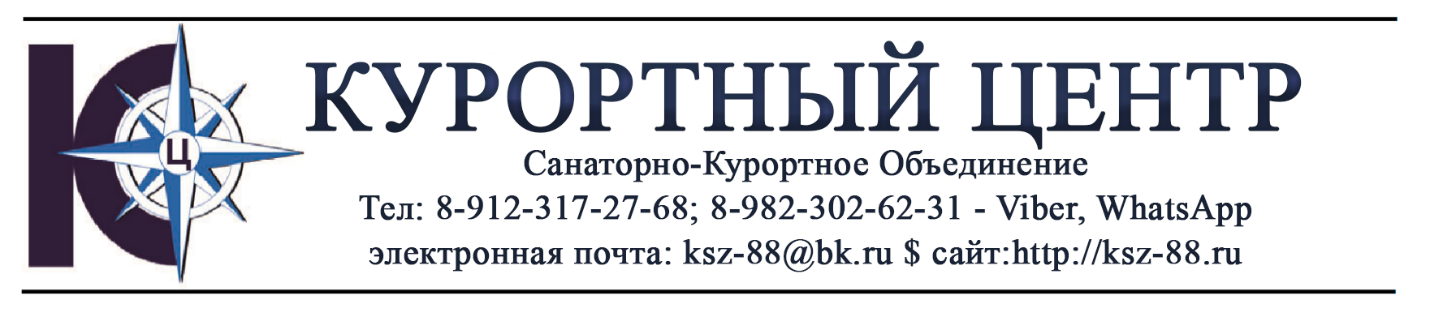 2022🌸ЛЕТО🌸КУРОРТ БАННОЕ🔥 Дом Отдыха "БЕРЁЗКИ" Профсоюзная скидка 12%🔸Республика Башкортостан, оз. Банное, тер. "Якты-Куль"👍Бронирование 2-х местный номерЗаезд с 01 июля 2022г – и далее                  2 200 1 936 р/сутки за 1 человека с питанием                              2 800 2 464 р/сутки за 1 человека с лечением В стоимость входит: проживание, питание 3-х разовое, вечерние мероприятия, бассейн. Направления лечения:*Лечение позвоночника и суставов*Сердечно-сосудистая система*Бронхолегочная система🔥 Санаторий "Якты-Куль" ПРОФСОЮЗНАЯ СКИДКА 12%🔸Республика Башкортостан, оз. Банное, тер. "Якты-Куль"👍Бронирование 2-х местный номерЗаезд с 01 июля 2022г – и далее                  3 100 2 728 руб/сутки на 1 чел. с лечениемВ стоимость входит: проживание, питание 3-х разовое, вечерние мероприятия, бассейн. Направления лечения:*Лечение женского и мужского бесплодия*Гинекология и урология*Мочеполовая система (почки и мочевыводящие пути)*Костно-мышечная система и соединительные ткани*Нервная система*Лечение органов дыхания*Система кровообращения❗Цена указана с профсоюзной скидкой / Цены действуют до 28 августа
☎8-912-317-27-68🤝VIBER, WhatsApp|-8-912-317-27-68💛Отличного отдыха